Súťaž o najlepší projekt z oblasti finančnej gramotnosti v šk. roku 2021/2022Učiteľka ekonomiky a odbornej praxe Mgr. Helena Klimová, MBA vyhlasuje prvý ročník triedneho kola o najlepší projekt  zameraný na finančnú gramotnosť s názvom:„Manažment osobných financií.“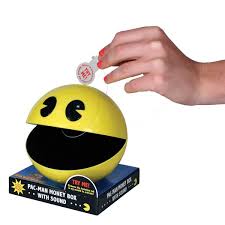 URČI SI CIEĽ ŠETRENIAPodmienky súťaže:Od 15. novembra  2021 do 31. januára 2022 je potrebné zaevidovať každý príjem a výdavok, ktorý žiak získal (napr. vreckové, dar, brigáda a pod.) Pri evidovaní je potrebné zaznamenať dátum príjmu/výdavku, kto poskytol finančné prostriedky a na aký účel boli tieto použité.Nezabudnite pri tom, že z každého príjmu ste povinní odložiť (ušetriť) minimálne 10 %, ktorých skutočný stav potvrdia rodičia /bude im zaslaný formulár/.Ďalšou podmienkou je „vydokladovanie“ výdavku /mať blok za zakúpený tovar resp. službu/. Projekt bude podliehať kontrole v troch etapách:V 47-tom týždni – čiastkový V 50-tom týždni - čiastkovýV 5-tom týždni – konečná verziaNeodovzdanie projektu čiastkového ako aj finálnej verzie bude mať za následok hodnotenie známkou nedostatočný. V prípade nejasností prosím kontaktujte vyhlasovateľku súťaže.Tešíme sa na všetky vaše projekty, ktorých forma nie je obmedzená a vítame  vašu kreativitu. Tie najkrajšie budú zverejnené na stránke školy a vo výveske pred triedou. 